Математическое развитиеЦель: развитие интереса к  математике, на основе познавательной активности и любознательности, закрепление и обобщение полученных знаний.Задача: Решать задачи на сложение и вычитание в пределах 10.Упражнять в умении ориентироваться на листе бумаги.Развивать внимание, память, логическое мышление.Задание 1. Волшебные квадратыРеши примеры и заполни квадраты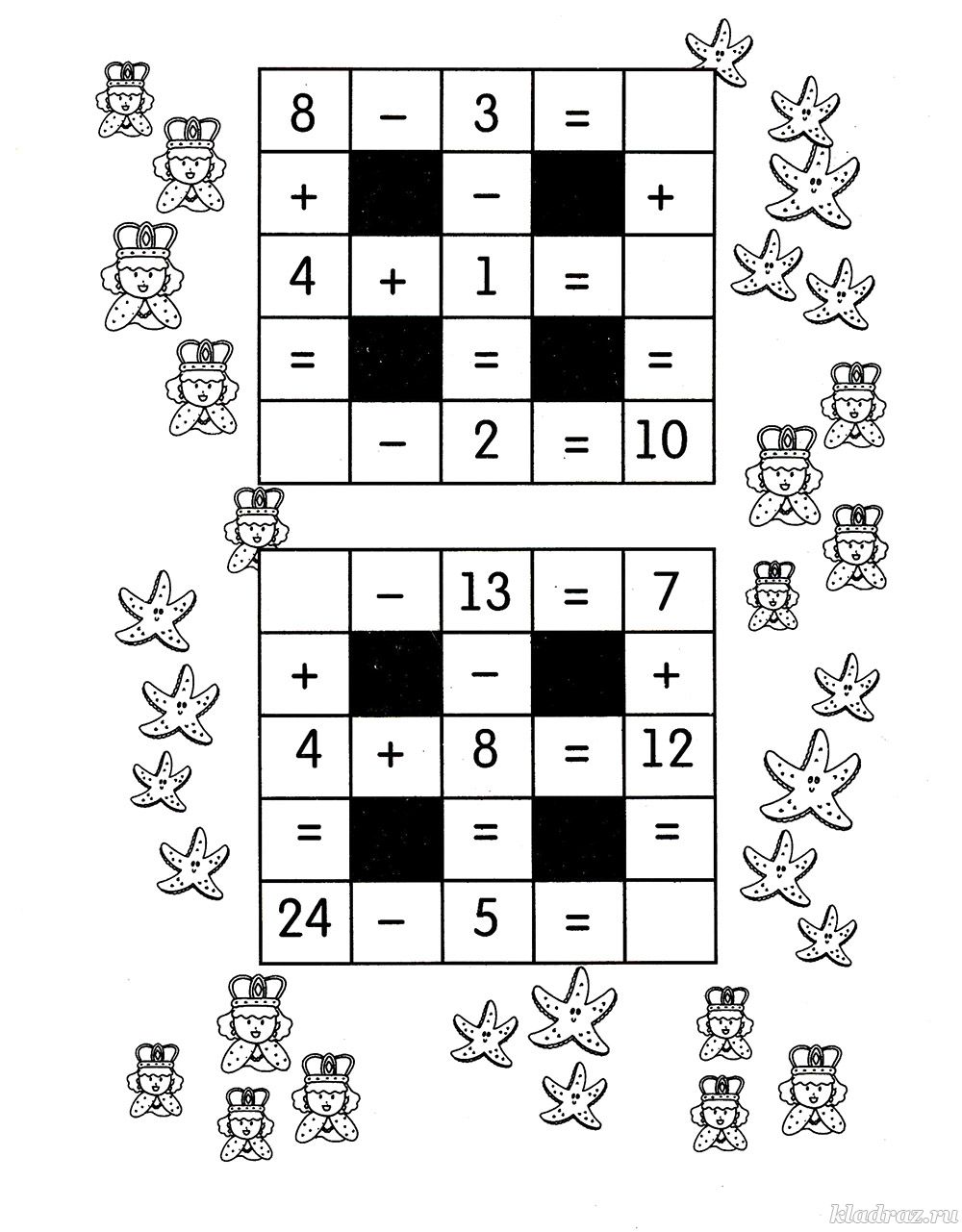 Задание 2.Разорванные листочкиРеши примеры и соедини их с ответами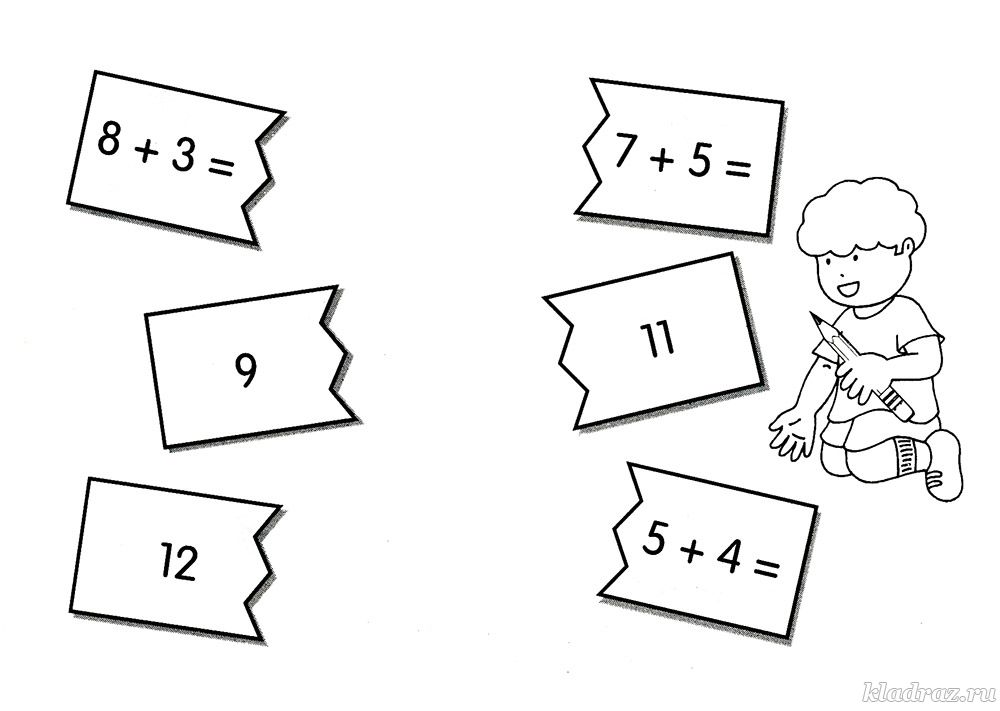 Задание 3.Весёлый счётРеши примеры, пользуясь подсказкой в рамке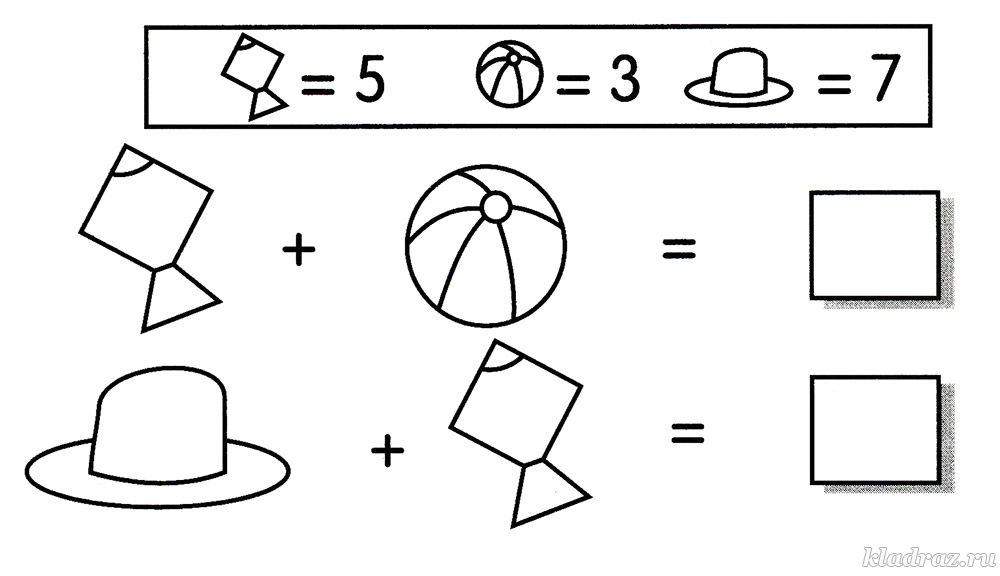 Задание 4.ЛабиринтПомоги девочке добраться до платья. Она должна идти по дорожке, на которой в результате получится 8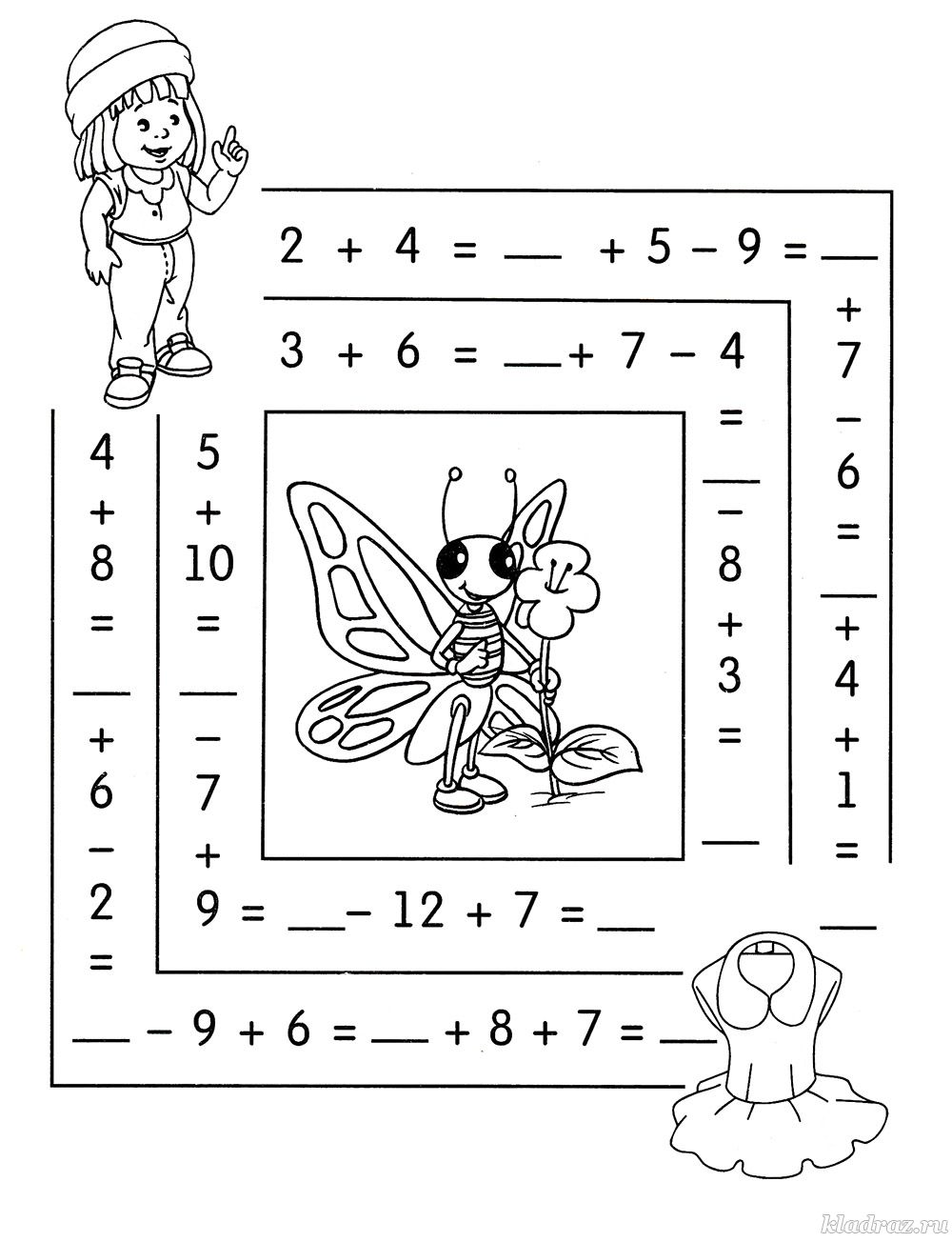 Задание 5ЛабиринтПомоги мальчику добраться до велосипеда. Он должен идти по дорожке, на которой в результате получится 5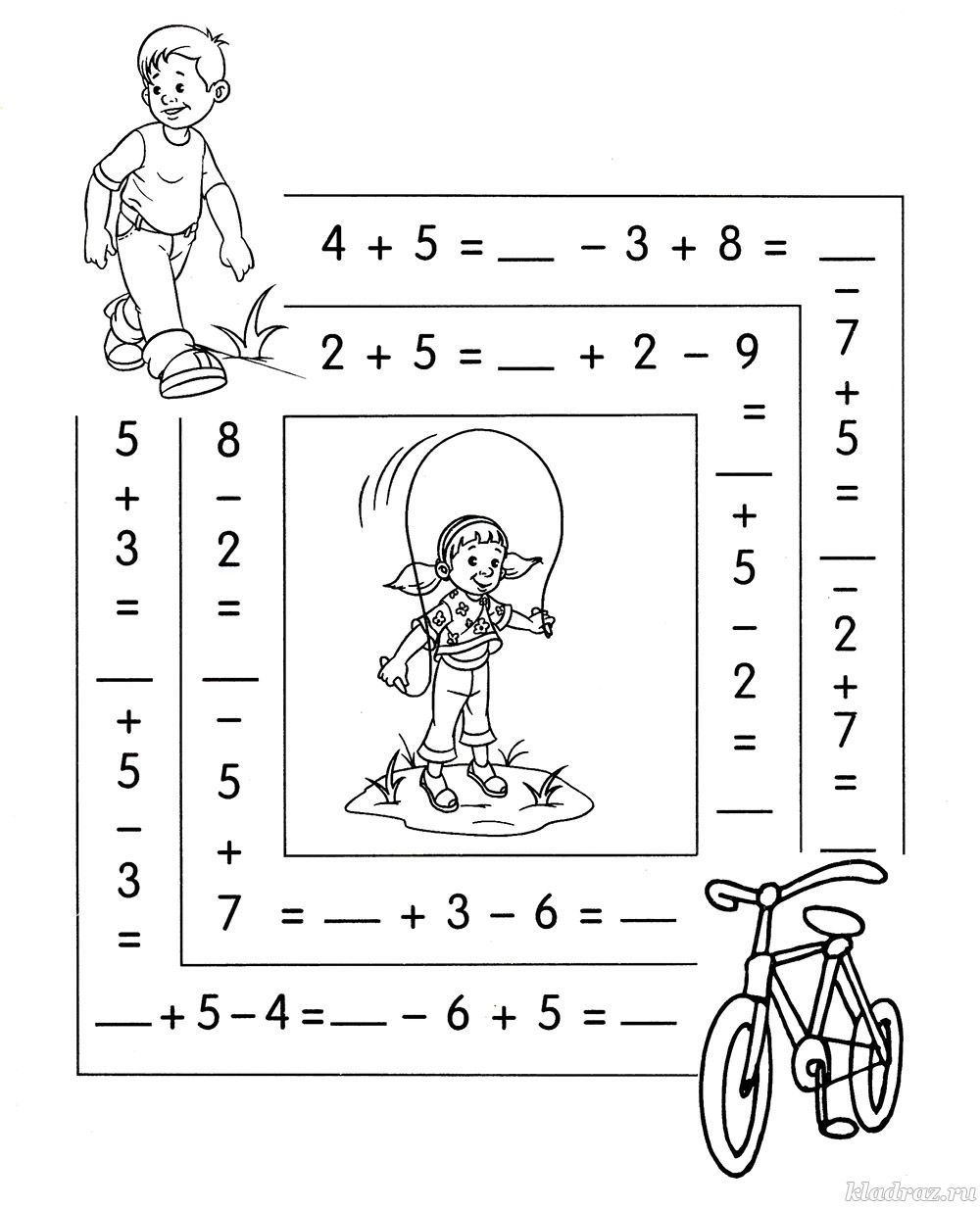 